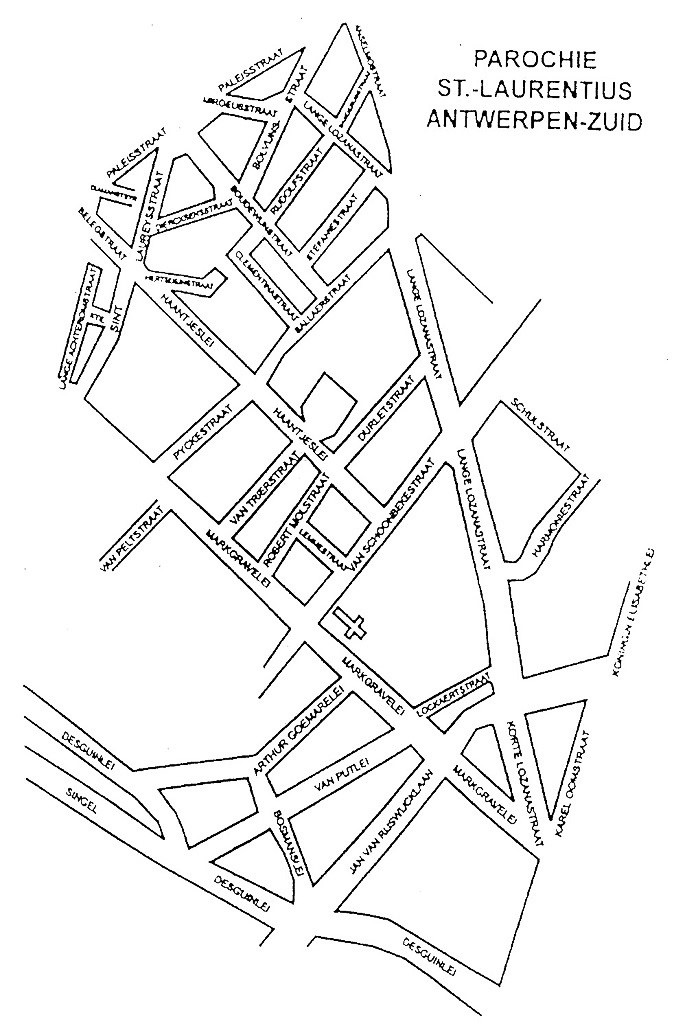 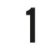 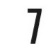 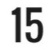 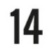 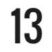 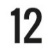 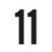 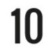 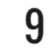 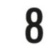 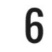 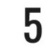 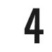 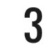 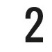 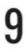 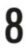 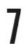 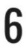 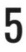 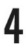 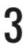 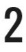 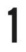 Van Schoonbekestraat 155 (Lourdesgrot)1Robert Molsstraat 518Markgravelei 93 (Secretatriaat)2Van Trierstraat 28 (De Zonnebloem)9Markgravelei 95 (Oude pastorie)3Fransenplaats, Markgravelei10Arthur Goemaerelei 1, Markgravelei4Haantjeslei 16-18 (O.L.V.-kapel)11Jan Van Rijswijcklaan 1345Stefaniestraat 2312Arthur Goemaerelei 266Van Schoonbekestraat 3213Arthur Goemaerelei 18 (RVT Vinck-Heymans)7Haantjeslei 217, Van Schoonbekestraat14